MTB Meeting 18/09/2022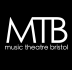 Present: - Evie Rutter (President) - Sam Sayan (Vice President) - Madeleine Warren (Treasurer) - Esia Forsyth (Social Secretary) - Becky Stanton (Communications Officer)- Alice Fenton (Alumni Rep/ External Opportunities Officer)- Ellie Bell (Music Coordinator)In Attendance: - Marine Saint (Secretary) 1 - Apologies: -Finley Carty-Howe (Social Secretary) - Grace Shropshire (Equality and Wellbeing Officer) 2. Actions UpdateACTION- Esh and Finley to organise an MTB Committee dinnerACTION- Maddy- Socials budget to be sent to social secsACTION- ALL- Sign-up sheet to fill in if available for fairACTION- ALL- Give it a Go event for committee to attend 30th SeptemberACTION- ALL- Committee social to clear out costume cupboardACTION- Social secs to confirm Encore partnership ACTION- Maddy and Becky to meet- potential to find a graphic designer for postsContinued from last meeting:ACTION- Evie to check MTB Constitution for any updatesACTION- Maddy to get a cost list for head mis, keyboard, drumkit, bass and guitar amp, and relay back to committee.ACTION- apply for SU grant.ACTION- social secs to organise social where the merch can be sold. For balloon accreditation with non-drinking socials- buy merch and customisation/meet up. ACTION- send photos to Becky for updating social media and website. ACTION- social secs to put together calender of events for year (including any larger scale events like an MTB trip), and aims for family scheme and initial socials. Check in with previous MTB social secs for handover.ACTION- Evie to send us all dates for the year.ACTION- FOR ALL- send Evie any goals you’d like to achieve for society next year and work towards organising how you would implement them. 3. Updates-          Welcome fair and Give it a Go this week Treasurer’s Report-          Clear out costume cupboard to create more space- sold/donated-          Possibility to replace t-shirts for Committee with money for first committee social- to follow up from clearing out cupboard-          Use MTB merch instead of buying t-shirts. £100 budget to use from sale for a committee dinner.-          Scavenger hunt social requested by Esh for family scheme- to organise with the Treasurer for costs.-          Memberships- increase to add to the MTB account for over the whole year. Band members are now also paying memberships.-          Sponsorship- App called Lounge which is a Facebook alternative for societies. £100 to the society and an additional £50 to societies we recommend it to.-          General rule: run costs by Maddy for purchasing items which will need to be claimed.Welcome Fair-          ACTION: Sign-up sheet to fill in for committee members able to help out.-          Saturday 24th September Give it a Go- as many committee members as possible to attend. Time to be finalised.-          Band mailing list sign up sheet at Freshers Fair.4. Auditions for Showcase-          Committee members to welcome auditionees over the course of auditions whilst they are taking place.-          Taking place over the first week of teaching, starting Saturday 24th5. Socials-     ACTION: confirm Encore partnership-     ACTION: Family scheme social to sort out- scavenger hunt date and budget to set- potentially 2nd October.-     ACTION: Family scheme to advertise- create sign up forms-     Every other week a night with La Rocca queue jump, separate to PAF night out?6. AOB-          ACTION- Maddy and Becky to meet- potential to find a graphic designer for posts-          Dates and finalised audition times for Showcase on Facebook.-          Next meeting after auditions for updates